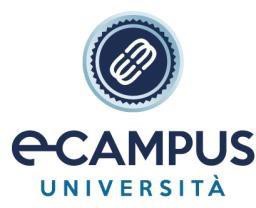 SCELTA DI UN MACRO MODULO TRA: INGLESE - NUOVA DIDATTICA PER LE LINGUE: MULTIMODALE, FLIPPED LEARNING E CLIL FRANCESE - NUOVA DIDATTICA PER LE LINGUE: MULTIMODALE, FLIPPED LEARNING E CLILSPAGNOLO - NUOVA DIDATTICA PER LE LINGUE: MULTIMODALE, FLIPPED LEARNING E CLILTEDESCO - NUOVA DIDATTICA PER LE LINGUE: MULTIMODALE, FLIPPED LEARNING E CLIL**indicare con una “x” la sceltaFirma dello studente _________________________